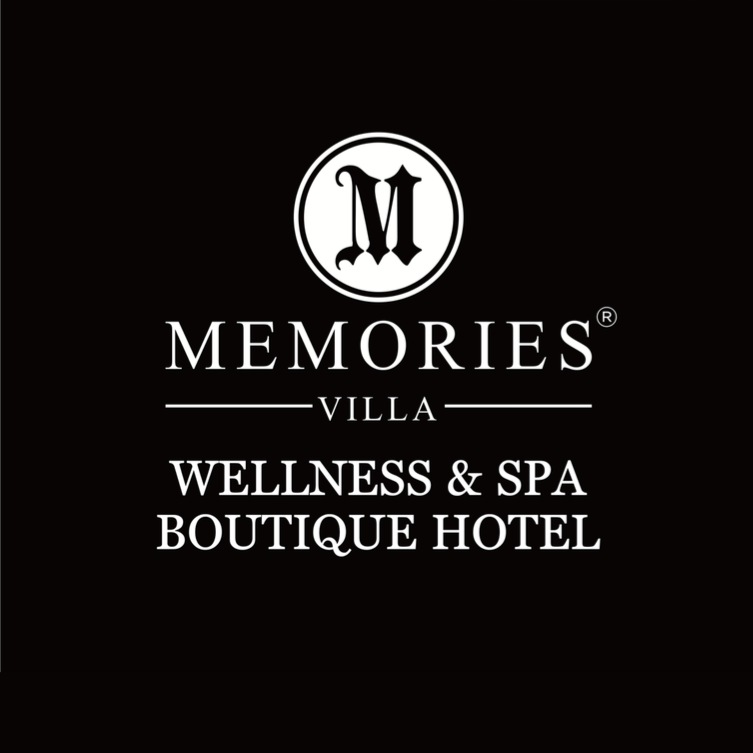 Tisková zpráva 25. 4. 2019TZ – 5 detailů, které dělají z Villy Memories místo, jež nebudete chtít opustitKaždý detail hraje roli - to je nepsané pravidlo týmu Villy Memories. Právě díky němu dosáhl malý hotel usazený mezi Hostýnskými vrchy na Moravě na ocenění nejlepší butikový hotel v Evropě v kategorii Family a ve své kategorii se dostal mezi čtyři nejlepší na světě. V konkurenci 300 podobných zařízení z 80 zemí z celého světa to bylo právě zacílení na detail a cit pro potřeby hostů, které vytáhly Villu Memories do záře reflektorů. Cena od Boutique Hotel Awards potvrdila nastavený kurz jako správný, tím nejdůležitějším ukazatelem však zůstává spokojenost klientů. Způsobů, kterými jsou ve Ville Memories rozmazlováni, je mnoho. Těchto pět detailů však přetváří běžný luxusní hotel v neobyčejné místo, v němž vznikají celoživotní vzpomínky. 1. Design inspirovaný dálkamiPůvodně rodinný dům přestavěl majitel Martin Ditmar tak, aby se v něm sám cítil dobře. Inspiroval se svými cestami po jižní Africe a spolu s mladými architekty vytvořil útočiště s neokoloniálním rázem, jemuž dominuje dřevo. Každý ze sedmi pokojů má jiné téma, spojuje je však atmosféra exotických výprav a pohodlí. „Nábytek jsme si nechali vyrobit z teakového dřeva z Malajsie, které jsme kartáčovali a napouštěli vonnými oleji. V koupelnách je přírodní štípaný kámen, který jsme použili i na venkovních stěnách, aby se propojil vnější a vnitřní prostor. Na zemi leží ručně vázané koberce z Turecka. V každém kroku jsme mysleli na to, aby se u nás hosté cítili pohodlně a příjemně,“ popisuje Martin Ditmar.2. Osobní přístup i po tom, co odjedetePřivítat návštěvníky a pak se pokusit splnit jejich přání po dobu jejich pobytu je pro tým Villy Memories málo. „Pokud si u nás otevřete například lahev koňaku a nestihnete ji vypít, my ji označíme, schováme a až příště přijedete, najdete ji ve svém pokoji. Někteří hosté si u nás nechávají rozečtené knihy. Když přijedete, čekají na vás oblíbené květiny či vůně. Snažíme se prostě, aby se k nám hosté vraceli jako domů," uvádí Martin Ditmar.3. Program, který nepřipustí nuduŘada hostů přijíždí do Villy Memories jenom odpočívat. Těší se do sauny a wellness, na masáže, jógu nebo golf na nedalekém hřišti světové úrovně. Zabaví se ale také rodiny. „Učíme děti vztahu k přírodě,“ vysvětluje majitel, „proto jsme oslovili myslivce, rybáře či včelaře, s nimiž se děti dozví více o ekosystému. Pořádáme také výlety na biofarmy.“ Hostům dokáže tým Villy Memories připravit piknik, zorganizovat lekci vaření nebo pozorování ptáků, uspořádat Grill Academy se špičkovým šéfkuchařem nebo je vypravit na výlet po okolí - pěšky, na kole, v autě či na koňském hřbetě. A ani tady moře zážitků nekončí.4. Propojení s digitálním světemMedovou masáž, harmonizační jógu, konzultaci jídelníčku s odborníkem či koupel v bazénu v minerální vodě s protiproudem podporuje pomoc z digitální sféry. Aplikace DetoxMe App je navržená tak, aby doplňovala wellness procedury ve Ville Memories. Využít ji však může každý, kdo chce zlepšit své zdraví, štíhlou linii nebo například rozšířit rodinu o dalšího člena. 5. Pečlivě vybraná vína Sestavování vinného lístku se ujala degustátorka Elsie Pells z Kapského města, která je mimo jiné držitelkou titulů Cape Wine Master či Australasian Wine Master, zasedá v mezinárodních vinařských porotách a pořádá přednášky a degustace po celém světě.  Díky ní si můžete vychutnat v Česku neobvyklá vína velmi nadstandardní kvality. „Vína, která u nás servírujeme, pochází většinou z malých rodinných vinařství. Seznámil jsem se s jejich majiteli a rodinnými příběhy. V jejich vínech chutná pokora a láska, s níž byly vytvořeny.“ Novinkou je také vlastní značka vytříbených vín pozorně vybraná majitelem Martinem Ditmarem.Kontakty:Villa Memoriesweb: www.villamemories.czMediální servis:cammino…Dagmar KutilováEMAIL: kutilova@cammino.czGSM: +420 606 687 506www.cammino.cz         